Сумська міська радаВиконавчий комітетРІШЕННЯЗ метою забезпечення безпеки дорожнього руху, відповідно до статті 27 Закону України «Про дорожній рух», керуючись частиною першою статті 52 Закону України «Про місцеве самоврядування в Україні», Виконавчий комітет Сумської міської ради						ВИРІШИВ:Затвердити Проєкт організації дорожнього руху в м. Суми: «Організація дорожнього руху навколо адмінбудівлі  за  адресою:   вул.       Британська (Горького),  21 в  м. Суми», (додається).Міський голова                                                                Олександр ЛИСЕНКОМіщенко С.М. 700-697Розіслати:.,. Міщенко С.М., Костенко О.А.Рішення доопрацьовано і вивчено, текст відповідає оригіналу прийнятого рішення та вимогам статей 6-9 Закону України «Про доступ до публічної 	інформації» та Закону України «Про захист персональних даних»	        Проєкт рішення виконавчого комітету Сумської міської ради «Організація дорожнього руху навколо адмінбудівлі за адресою:    вул. Британська (Горького), 21 в м. Суми» був завізований:Начальник управління з господарських та загальних питань					                          С.М. Міщенко       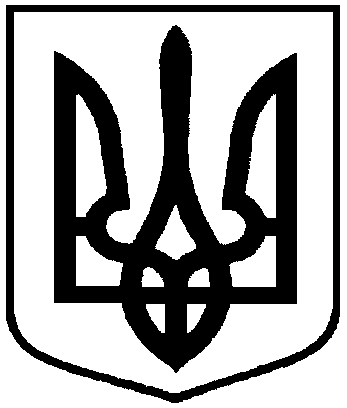 від  22.02.2023  № 92 Про затвердження Проекту «Організація дорожнього руху навколо адмінбудівлі за адресою:   вул. Британська (Горького), 21 в                        м. Суми»Начальник управління з господарських та загальних питань Сумської міської радиС.М. МіщенкоНачальник відділу бухгалтерського обліку та звітності, головний бухгалтер Сумської міської ради                            О.А. Костенко              Начальник відділу протокольної роботи та контролю Сумської міської ради                            Л.В. МошаНачальник Правового управління Сумської міської ради                            О.В. ЧайченкоКеруючий справами Виконавчого комітету Сумської міської радиЮ.А. Павлик